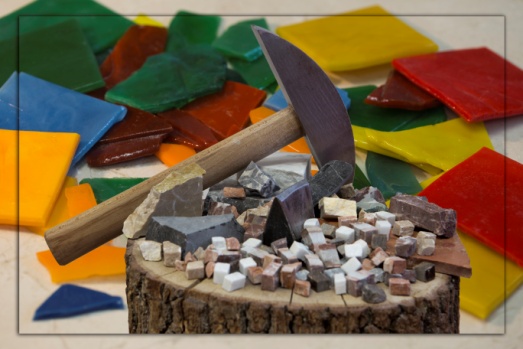 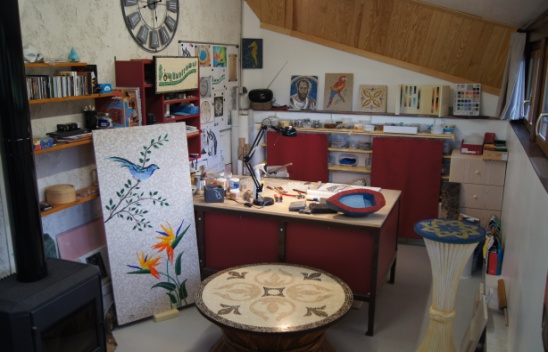 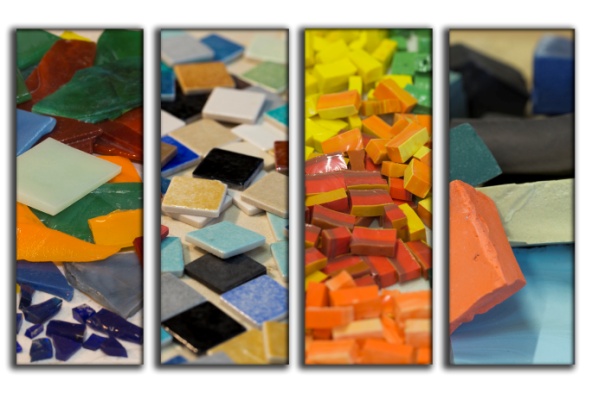 MOSAÏCOLOING                                            Jérôme Goubé  - 61 rue Roger Genty  Sorques       77690  Montigny sur Loing -   06 89 01 37 76www.mosaicoloing.com      jerome.goube@orange.frFICHE D'INSCRIPTION STAGENom, prénom..................................................................................................Adresse : ..........................................................................................................Ville : ...............................................................................................................Tel : .................................................................................................................Email : .............................................................................................................J'ai pris connaissance du programme proposé et je réserve ............ place(s)pour le stage de mosaïque aux dates du .................................au prix  de .........................€Pour que mon inscription soit validée, je règle aujourd'hui un acompte de 20% soit...............€ à l'ordre de Jérôme Goubé.Je choisis les modalités de paiement et m'engage à les respecter.Je réglerai la somme restante de ....................€ 15 jours avant le stage.Possibilité de régler en 2 fois  (Dernier règlement au plus tard 15 jours avant le stage)Je recevrai par mail, la confirmation de mon inscription.Le règlement du stage vaut pour inscription définitive,  aucun remboursement  ne sera effectué en cas d'annulation de votre part. En cas d'indisponibilité majeur d'autres dates vous seront proposées en fonction du planning.